Exercise 22   Translate into English:Они будут смотреть фильм, как только дети лягут спать.Как только он придет, я ему все расскажу.Я с ним поговорю до твоего приезда, но я не уверен, что он мне ответит.Как только вы его увидите, спросите его, когда он уезжает. Вот вам мой адрес, где я остановлюсь в Испании.Мне отправить письмо? -- Да. Когда вы пойдете домой, бросьте его в почтовый ящик (mailbox).Я уверен, вы полюбите ее, как только она начнет работать с вами.Мы детально (in detail) обсудим этот вопрос до того, как он придет.Я с ним поговорю, когда он вернётся из школы.Я не знаю, когда я получу от нее ответ, но как только я его получу, я сразу же вам позвоню.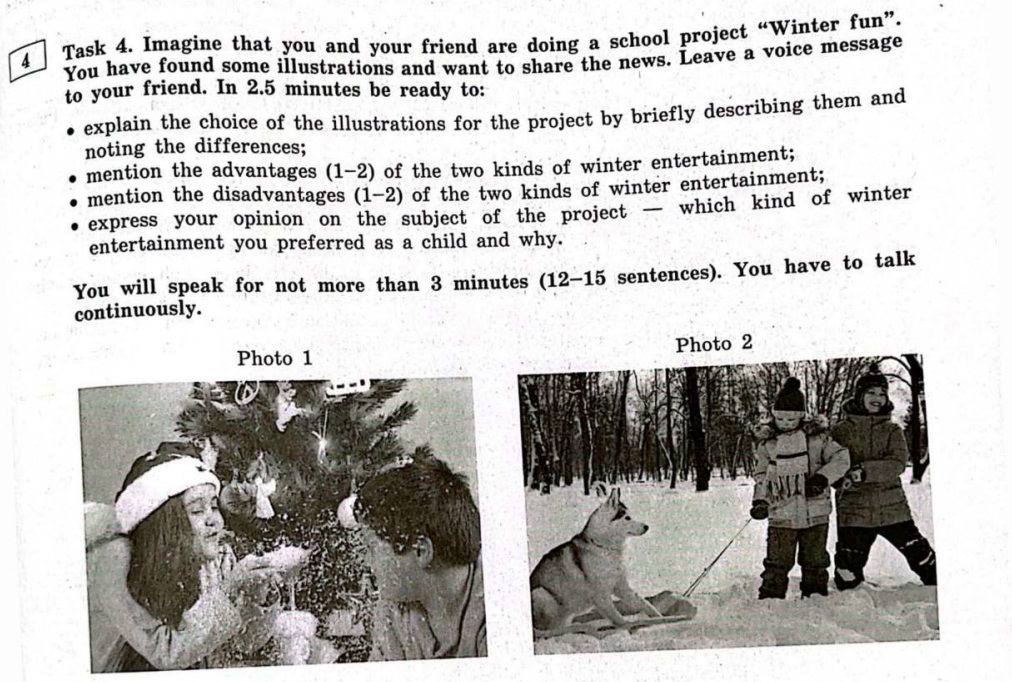 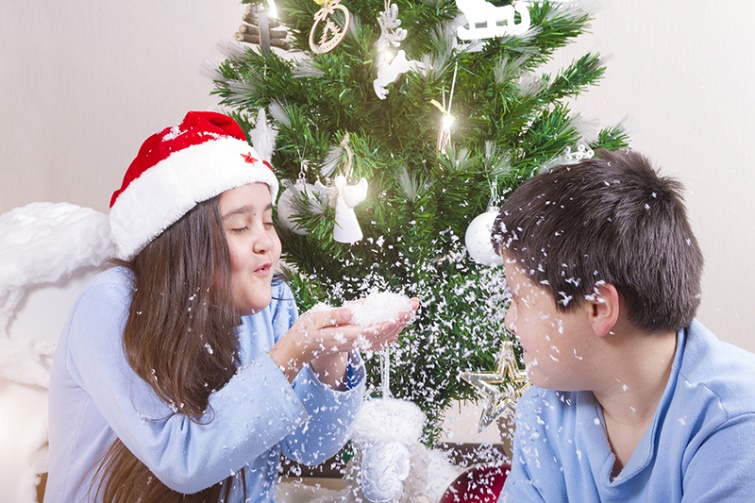 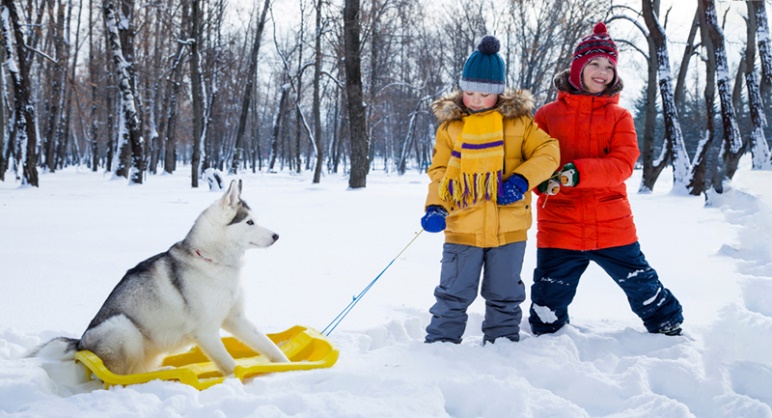 